JLL PST - Consolidation 14Total Marks: 47Question 18[Edexcel C3 Jan 2007 Q8iib Edited] Given that ,      and   ,It can be shown that Hence evaluate . Give your answer in terms of .Correct answer: Their answer:  (1 mark)Question 1[Edexcel C3 Jan 2007 Q1a Edited] By writing   as , show thatwhere  and  are constants to be found.Correct answer: , Their answer: ,  (5 marks)Question 2[Edexcel C3 Jan 2007 Q1b Edited] It can be shown that Given that , find the exact value of .Correct answer: Their answer:  (2 marks)Question 5[Edexcel C3 Jan 2007 Q3b Edited] The curve C has equation .It can be shown that the point lies on C.Find the value of  at .Correct answer: Their answer:  (4 marks)Question 6[Edexcel C3 Jan 2007 Q3c Edited] The curve C has equation .It can be shown that the point lies on C.It is given that  at .Find an equation of the normal to C at . Give your answer in the form , where  and  are exact constants.Correct answer: Their answer:  (4 marks)Question 7[Edexcel C3 Jan 2007 Q4i] The curve C has equation .Use calculus to find the coordinates of the turning points of C. Correct answer: ,  or , Their answer: ,  or ,  (6 marks)Question 8[Edexcel C3 Jan 2007 Q4ii] Given that , find the value of  at .Correct answer: Their answer:  (5 marks)Question 9[Edexcel C3 Jan 2007 Q5a] 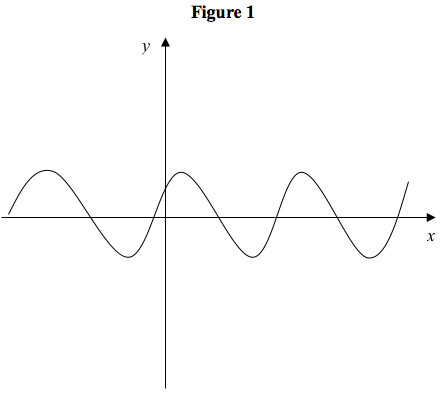 Figure 1 shows an oscilloscope screen. The curve on the screen satisfies the equation .Express the equation of the curve in the form , where  and  are constants,  and .Input note: give your answers as exact values. Correct answer: , Their answer: ,  (4 marks)Question 10[Edexcel C3 Jan 2007 Q5b Edited] 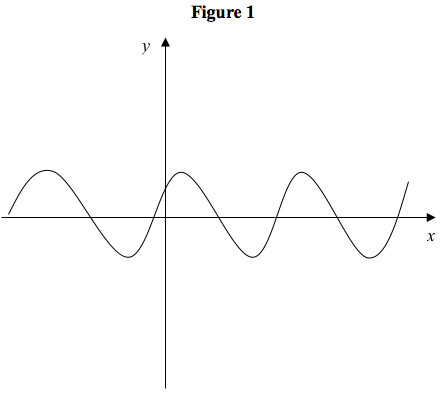 Figure 1 shows an oscilloscope screen. The curve on the screen satisfies the equation .It can be shown that Find the values of , , for which .Input note: give your solutions as exact values. Correct answer:  or Their answer:  or  (4 marks)Question 11[Edexcel C3 Jan 2007 Q6a Edited] The function  is defined by,       and Find the inverse function of . (4 marks)Question 12[Edexcel C3 Jan 2007 Q6b Edited] The function  is defined by,       and It can be shown that Write down the range of .Correct answer: Their answer:  (1 mark)Question 13[Edexcel C3 Jan 2007 Q6d Edited] The function  is defined by,       and It can be shown that The graph of  crosses the graph of  at .The iterative formula ,   is used to find an approximate value for .Calculate the values of  and , giving your answer to 4 decimal places.Correct answer:   -0.3704  and   -0.3452 Their answer:   -0.3704  and   -0.3452  (2 marks)Question 15[Edexcel C3 Jan 2007 Q7c] Given that , find the values of the constants ,  and .Correct answer: , , Their answer: , ,  (3 marks)Question 17[Edexcel C3 Jan 2007 Q8iia] Given that ,      and   ,express  in terms of . (2 marks)